BERITA LINGKUNGAN HIDUP DAN KEHUTANANSURAT KABAR : Media Indonesia                                EDISI           : Selasa, 6 Juli 2021SUBYEK             : Lingkungan                                          HALAMAN : 7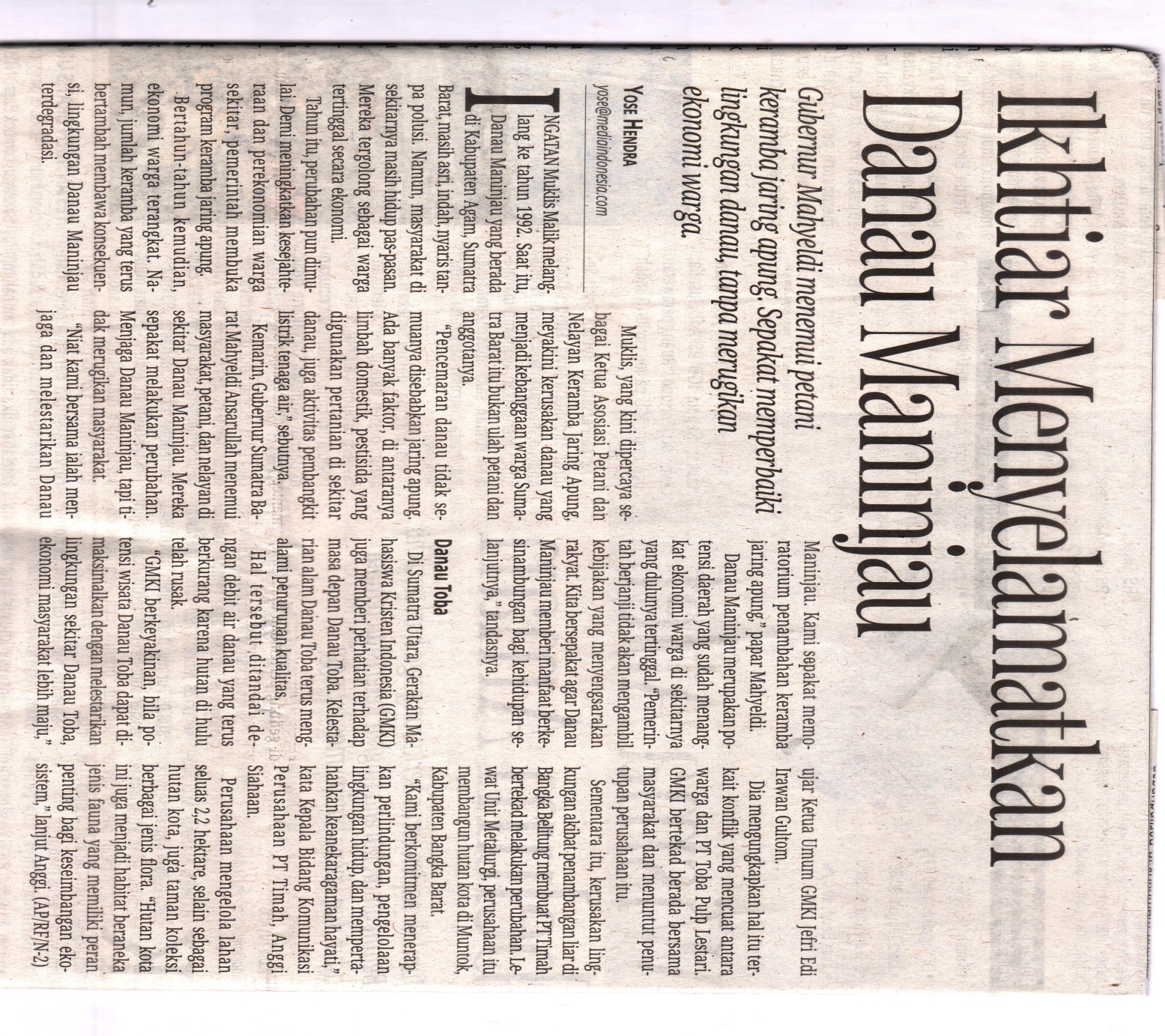 